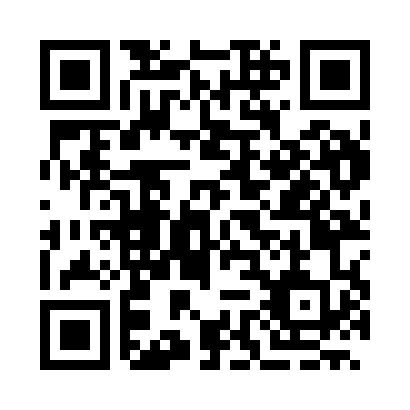 Prayer times for Granitets, BulgariaWed 1 May 2024 - Fri 31 May 2024High Latitude Method: Angle Based RulePrayer Calculation Method: Muslim World LeagueAsar Calculation Method: HanafiPrayer times provided by https://www.salahtimes.comDateDayFajrSunriseDhuhrAsrMaghribIsha1Wed4:186:071:096:068:129:542Thu4:166:061:096:078:139:563Fri4:146:051:096:088:149:574Sat4:126:031:096:088:159:595Sun4:106:021:096:098:1610:016Mon4:096:011:096:108:1710:027Tue4:076:001:096:108:1810:048Wed4:055:581:096:118:1910:069Thu4:035:571:096:128:2110:0710Fri4:015:561:096:128:2210:0911Sat4:005:551:096:138:2310:1012Sun3:585:541:086:138:2410:1213Mon3:565:531:086:148:2510:1414Tue3:555:521:086:158:2610:1515Wed3:535:511:096:158:2710:1716Thu3:515:501:096:168:2810:1817Fri3:505:491:096:168:2910:2018Sat3:485:481:096:178:3010:2219Sun3:475:471:096:188:3110:2320Mon3:455:461:096:188:3210:2521Tue3:445:451:096:198:3310:2622Wed3:425:441:096:198:3410:2823Thu3:415:441:096:208:3510:2924Fri3:395:431:096:208:3610:3125Sat3:385:421:096:218:3610:3226Sun3:375:421:096:218:3710:3427Mon3:355:411:096:228:3810:3528Tue3:345:401:096:228:3910:3629Wed3:335:401:106:238:4010:3830Thu3:325:391:106:238:4110:3931Fri3:315:391:106:248:4210:40